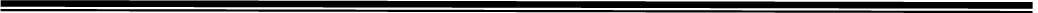     ПОСТАНОВЛЕНИЕот «_____»_____2019г.       г.Курчалой         		                         № ____Об утверждении Плана действий по ликвидации последствий
аварийных ситуаций на системах теплоснабжения, при взаимодействии
тепло-, электро- и водоснабжающей организации, расположенных на территории Курчалоевского муниципального районаВ соответствии с Федеральным законом от 06.10.2003 № 131- ФЗ «Об общих принципах организации местного самоуправления в Российской Федерации», Федеральным законом от 27.07.2010 № 190-ФЗ "О теплоснабжении", приказом Министерства энергетики Российской Федерации от 12.03.2013 № 103 «Об утверждении правил оценки готовности к отопительному сезону», в целях организации обеспечения надежного теплоснабжения потребителей на территории Курчалоевского муниципального района                                     ПОСТАНОВЛЯЮ:  1. Утвердить План действий по ликвидации последствий аварийных ситуаций в системах электро-, водо- и теплоснабжения, с учетом взаимодействия энергоснабжающих организаций, потребителей и служб жилищно-коммунального хозяйства всех форм собственности согласно приложению к настоящему постановлению.2.Разместить настоящее постановление на официальном сайте администрации Курчалоевского муниципального района в информационно-телекоммуникационной сети «Интернет». 3.Контроль за исполнением настоящего постановления возложить на заместителя главы администрации Курчалоевского муниципального района Т.Х.Дакаева.4. Настоящее постановление вступает в силу со дня его подписания.Глава администрацииКурчалоевского муниципального района Чеченской Республики             				Х.З.Кадыров  Приложение к постановлению главы администрации Курчалоевского муниципального района от «__»________2019г. №____План действий по ликвидации последствий
аварийных ситуаций на системах теплоснабжения, при взаимодействии
тепло-, электро- и водоснабжающей организации, расположенных на территории Курчалоевского муниципального районаЦели1.Повышение эффективности, устойчивости и надежности функционирования объектов жилищно-коммунального хозяйства.2. Мобилизация усилий по ликвидации технологических нарушений и аварийных ситуаций на объектах жилищно-коммунального назначения. 3. Снижение до приемлемого уровня технологических нарушений и аварийных ситуаций на объектах жилищно-коммунального назначения минимизация последствий возникновения технологических нарушений и аварийных ситуаций на объектах жилищно-коммунального назначения.Задачи1.    Приведение в готовность оперативных штабов по ликвидации аварийных ситуаций на объектах жилищно-коммунального назначения, концентрация необходимых сил и средств.2.    Организация работ по локализации и ликвидации аварийных ситуаций.3.  Обеспечение работ по локализации и ликвидации аварийных ситуаций материально-техническими ресурсами.   4.  Обеспечение устойчивого функционирования объектов жизнеобеспечения населения, социальной и культурной сферы в ходе возникновения и ликвидации аварийной ситуации. 1. Общая характеристика1.  Климат и погодно-климатические явления, оказывающие влияние на эксплуатацию тепловых сетей.     Климат на территории Курчалоевского муниципального района является неустойчивым.  Зима сравнительно мягкая с частыми оттепелями, а весна поздняя с частыми заморозками.  Расчет температуры воздуха для отопления составляет - 9º С, продолжительность отопительного периода 220 дней.Общая протяженность тепловых сетей 894 м .В курчалоевском муниципальном районе  к  тепловым  сетям  подключено  2 школы, административный центр (8 объектов) ,  Дом  Культуры,,спорт комплекс, музей.      Риски возникновения  аварий,  масштабы  и  последствияВыводы из  обстановкиНаиболее  вероятными  причинами  возникновения  аварий  и  сбоев  в  работе могут  послужить:- перебои  в  подаче  топлива  по  причине  аварии  на  магистральном  трубопроводе;- износ  тепловых  сетей  проложенных  в  грунте (гидродинамические  удары);- неблагоприятные погодно-климатические явления;- человеческий фактор.2. Сведения  о  поставщиках  коммунальных  услуг.а) водоснабжение  и  водоотведениеб) теплоснабжение в) электроснабжениеРасчеты допустимого времени устранениятехнологических нарушенийа) на объектах водоснабженияб)  на  объектах  теплоснабженияв)  на объектах  электроснабжения Организация работ 1. Организация управления ликвидацией аварий на тепло-производящих                                 объектах и тепловых сетях       Координацию работ по ликвидации аварии на  муниципальном  уровне осуществляет комиссия по предупреждению и ликвидации чрезвычайных ситуаций и обеспечению пожарной безопасности поселения, на объектовом уровне – руководитель организации, осуществляющей эксплуатацию объекта.Органами повседневного управления территориальной подсистемы являются:-  на межмуниципальном уровне - единая дежурно-диспетчерская служба (далее — ЕДДС)  Курчалоевского муниципального района  по  вопросам сбора, обработки и обмена информации, оперативного реагирования и координации совместных действий дежурно-диспетчерских и аварийно-диспетчерских служб (далее — ДДС, АДС) организаций, расположенных на территории муниципального района, оперативного управления силами и средствами аварийно-спасательных и других сил постоянной готовности в условиях чрезвычайной ситуации (далее — ЧС);-   на муниципальном уровне –  ЕДДС муниципальных образований и  ответственный специалист  муниципального образования;-  на объектовом уровне – дежурно-диспетчерские службы организаций (объектов).Размещение органов повседневного управления осуществляется на стационарных пунктах управления, оснащаемых техническими средствами управления, средствами связи, оповещения и жизнеобеспечения, поддерживаемых в состоянии постоянной готовности к использованию. 2. Создание комиссии для ликвидации аварий на  тепло-производящих                                           объектах  и  тепловых  сетях       В режиме  повседневной  деятельности  на объектах  ЖКХ осуществляется  дежурство специалистов,  операторов  котельной.      Время  готовности  к  работам  по ликвидации аварии  -  45 мин.     При  возникновении  крупномасштабной  аварии, срок  ликвидации последствий  более 12 часов.3. Резервы финансовых и материальных ресурсов для ликвидации                             чрезвычайных  ситуаций  и  их  последствий.   Для ликвидации аварий создаются и используются:-  резервы финансовых и материальных  ресурсов  МО Зимитицкое  сельское  поселение;-  резервы финансовых  материальных  ресурсов организаций.      Объемы резервов финансовых ресурсов (резервных фондов) определяются ежегодно и утверждаются  нормативным  правовым актом и  должны обеспечивать проведение аварийно-восстановительных  работ  в  нормативные  сроки. 4. Порядок действий по ликвидации аварий на тепло-производящих объектах                                  и тепловых сетяхВ зависимости от вида и масштаба аварии принимаются неотложные меры по проведению ремонтно-восстановительных и других работ направленных на недопущение размораживания систем теплоснабжения и скорейшую подачу тепла в дома с центральным отоплением и социально значимые объекты.Планирование и организация ремонтно-восстановительных работ на тепло-производящих объектах (далее — ТПО) и тепловых сетях (далее – ТС) осуществляется  руководством организации, эксплуатирующей ТПО (ТС).Принятию  решения  на  ликвидацию аварии  предшествует  оценка  сложившейся обстановки, масштаба аварии и возможных последствий.Работы проводятся  на основании  нормативных  и  распорядительных  документов оформляемых  организатором  работ.К  работам  привлекаются  аварийно - ремонтные  бригады, специальная  техника и оборудование организаций,  в  ведении  которых  находятся  ТПО (ТС)  в  круглосуточном режиме, посменно.О причинах аварии, масштабах и возможных последствиях, планируемых сроках ремонтно-восстановительных работ, привлекаемых силах и средствах руководитель работ информирует ЕДДС  Курчалоевского муниципального района  не  позднее 20 минут  с момента происшествия, ЧС.О сложившейся обстановке население информируется администрацией  сельских поселений Курчалоевского муниципального района, эксплуатирующей организацией  через местную систему оповещения  и информирования.В  случае  необходимости привлечения  дополнительных сил и средств  к  работам, руководитель работ докладывает  главе администрации муниципального образования, председателю комиссии по предупреждению и ликвидации чрезвычайных ситуаций и обеспечению пожарной безопасности поселения, ЕДДС Курчалоевского муниципального района.ГЛАВААДМИНИСТРАЦИИКУРЧАЛОЕВСКОГО МУНИЦИПАЛЬНОГО РАЙОНА ЧЕЧЕНСКОЙ РЕСПУБЛИКИ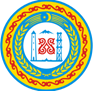 НОХЧИЙН РЕСПУБЛИКИН КУРЧАЛОЙН МУНИЦИПАЛЬНИ К1ОШТАН АДМИНИСТРАЦИН КУЬЙГАЛХОВид аварииПричина аварииМасштаб аварии и последствияУровень реагированияПримечаниеОстановка котельнойПрекращение подачи электроэнергииПрекращение циркуляции воды в систему отопления всех потребителей, понижение температуры в зданиях и жилых домах, размораживание тепловых сетей и отопительных батарей.       муниципальныйОстановка котельнойПрекращение подачи топливаПрекращение подачи горячей воды в систему отопления всех потребителей, понижение температуры в зданиях и жилых домах.объектовый (локальный)Порыв тепловых сетейПредельный износ, гидродинамические ударыПрекращение подачи горячей воды в систему отопления всех потребителей, понижение  температуры  в   зданиях и жилых домах, размораживание тепловых сетей и отопительных батареймуниципальныйПорыв  сетей   водоснабженияПредельный износ, повреждение на трассеПрекращение  циркуляции  в  системе водо-  и  тепло- снабжения           муниципальный№ п/пНаименование  организации  водоснабжения  и  водоотведенияАдрес организации                   1.                                                                             ФГУП «Чечводоканал» Курчалоевского районас.Курчалой,Курчалоевского района, ул.М.Тарамова, д13№ п/пНаименование  теплоснабжающей              организации  Адрес организации                      1.СМУП «ПУЖКХ» Курчалоевского районаг.Курчалой, ул.А-Х.Кадырова, 32№ п/пНаименование  энергоснабжающей              организацииАдрес организации                       1.                                                         РЭС Курчалоевского районаг.Курчалой, ул.А-Х.Кадырова№ п/пНаименование  технологического  нарушенияВремя  устранения1.Отключение  ГХВС2 часа№ п/пНаименование технологического  нарушенияВремя  на  устранениеОжидаемая  температура  в  жилых  помещениях при  температуре  наружного  воздуха, СОжидаемая  температура  в  жилых  помещениях при  температуре  наружного  воздуха, СОжидаемая  температура  в  жилых  помещениях при  температуре  наружного  воздуха, СОжидаемая  температура  в  жилых  помещениях при  температуре  наружного  воздуха, С№ п/пНаименование технологического  нарушенияВремя  на  устранение0-10-20более -201.Отключение отопления2 часа181815152.Отключение отопления4 часа181515153.Отключение отопления6 часов151515104.Отключение отопления8 часов15151010№ п/пНаименование  технологического  нарушенияВремя  устранения                   1.                                                                           Отключение  электроснабжения                                                                       2 часа